21.05.2018  № 838О внесении изменений в постановление администрации города Чебоксары от 06.06.2013 № 1776В соответствии с Федеральным законом от 29.12.2017 № 479-ФЗ «О внесении изменений в Федеральный закон «Об организации предоставления государственных и муниципальных услуг» в части закрепления возможности предоставления в многофункциональных центрах предоставления государственных и муниципальных услуг нескольких государственных (муниципальных) услуг посредством подачи заявителем единого заявления» администрация города Чебоксары п о с т а н о в л я е т:1. Внести в Порядок разработки и утверждения административных регламентов предоставления муниципальных услуг, утвержденный постановлением администрации города Чебоксары от 06.06.2013 № 1776, следующие изменения:1.1. Абзац второй пункта 1.1 раздела I изложить в следующей редакции:«Административный регламент предоставления муниципальной услуги (далее - административный регламент) - нормативный правовой акт органа местного самоуправления, устанавливающий сроки и последовательность административных процедур (действий) органа местного самоуправления, осуществляемых по запросу о предоставлении муниципальной услуги, в том числе в порядке, установленном статьей 15.1 Федерального закона «Об организации предоставления государственных и муниципальных услуг», физического или юридического лица либо их уполномоченных представителей (далее - заявитель) в пределах установленных нормативными правовыми актами Российской Федерации, нормативными правовыми актами Чувашской Республики полномочий в соответствии с требованиями Федерального закона «Об организации предоставления государственных и муниципальных услуг».».1.2. Подпункт «д» пункта 2.2 раздела II изложить в следующей редакции:«д) досудебный (внесудебный) порядок обжалования решений и действий (бездействия) органа местного самоуправления, предоставляющего муниципальную услугу, многофункционального центра, организаций, предусмотренных частью 1.1 статьи 16 Федерального закона «Об организации предоставления государственных и муниципальных услуг», а также их должностных лиц, муниципальных служащих, работников.».1.3. Абзацы первый и второй пункта 2.9 раздела II изложить в следующей редакции:«2.9. В разделе, касающемся досудебного (внесудебного) порядка обжалования решений и действий (бездействия) органа местного самоуправления, предоставляющего муниципальную услугу, многофункционального центра, организаций, предусмотренных частью 1.1 статьи 16 Федерального закона «Об организации предоставления государственных и муниципальных услуг», а также их должностных лиц, муниципальных служащих, работников, указываются:а) информация для заявителя о его праве подать жалобу на решение и (или) действие (бездействие) органа местного самоуправления, предоставляющего муниципальную услугу, многофункционального центра, организаций, предусмотренных частью 1.1 статьи 16 Федерального закона «Об организации предоставления государственных и муниципальных услуг», их должностных лиц, муниципальных служащих, работников (далее - жалоба);».1.4. Подпункт «в» пункта 2.9 раздела II после слов «органы местного самоуправления» дополнить словом «, организации».2. Управлению информации, общественных связей и молодежной политики администрации города Чебоксары опубликовать настоящее постановление в средствах массовой информации.3. Настоящее постановление вступает в силу со дня его официального опубликования.4. Контроль за выполнением настоящего постановления возложить на заместителя главы администрации – руководителя аппарата А.Ю. Маклыгина.Глава администрации города Чебоксары                		    А.О. ЛадыковЧăваш РеспубликиШупашкар хулаАдминистрацийěЙЫШĂНУ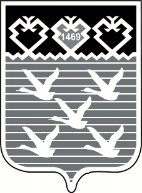 Чувашская РеспубликаАдминистрациягорода ЧебоксарыПОСТАНОВЛЕНИЕ